Всероссийский фестиваль патриотических проектов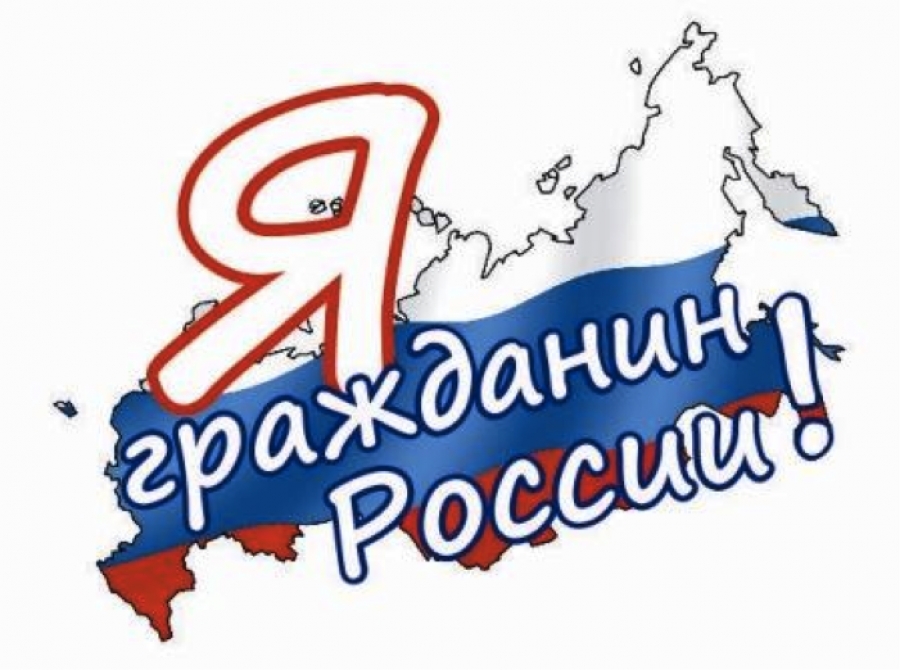 Сроки проведения: 03.11.2017 – 30.12.2017Площадка для проведения конкурса: https://goo.gl/g18pdXВозрастные категории:дошкольники  - до 7 летмладшие школьники - от 7 до 10 летшкольники среднего звена - от 11 до 14 летшкольники старшего звена - от 15 до 17 летстудентыпедагогиНоминации:- учебно–исследовательский проект- учебно–исследовательский мини – проектПредметом конкурса являются патриотические проекты, включающее различные формы реализации учебно - исследовательской  деятельности учащихся.Приглашаем принять участие в конкурсе!